附件3：云南健康码申请微信搜索“云南健康码”小程序，进行云南健康码申报和展示。通信大数据行程卡申请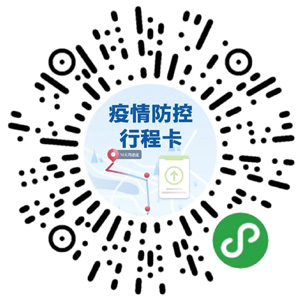 